Jesus and the loaves and the fishes:“Divine Love always has met and always will meet every human need.”Mary Baker EddyStart by making some kind of basket for your loaves and fishes: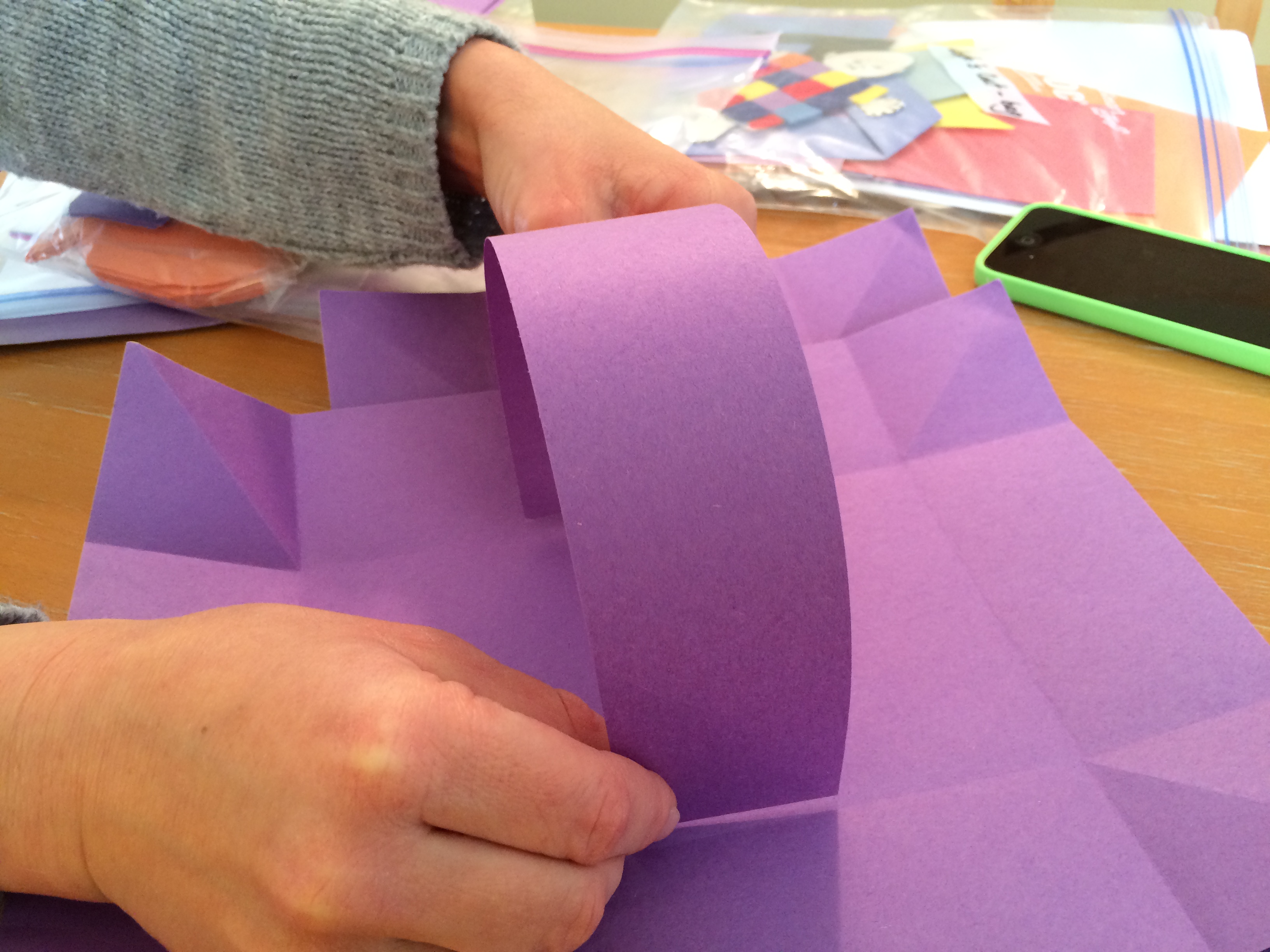 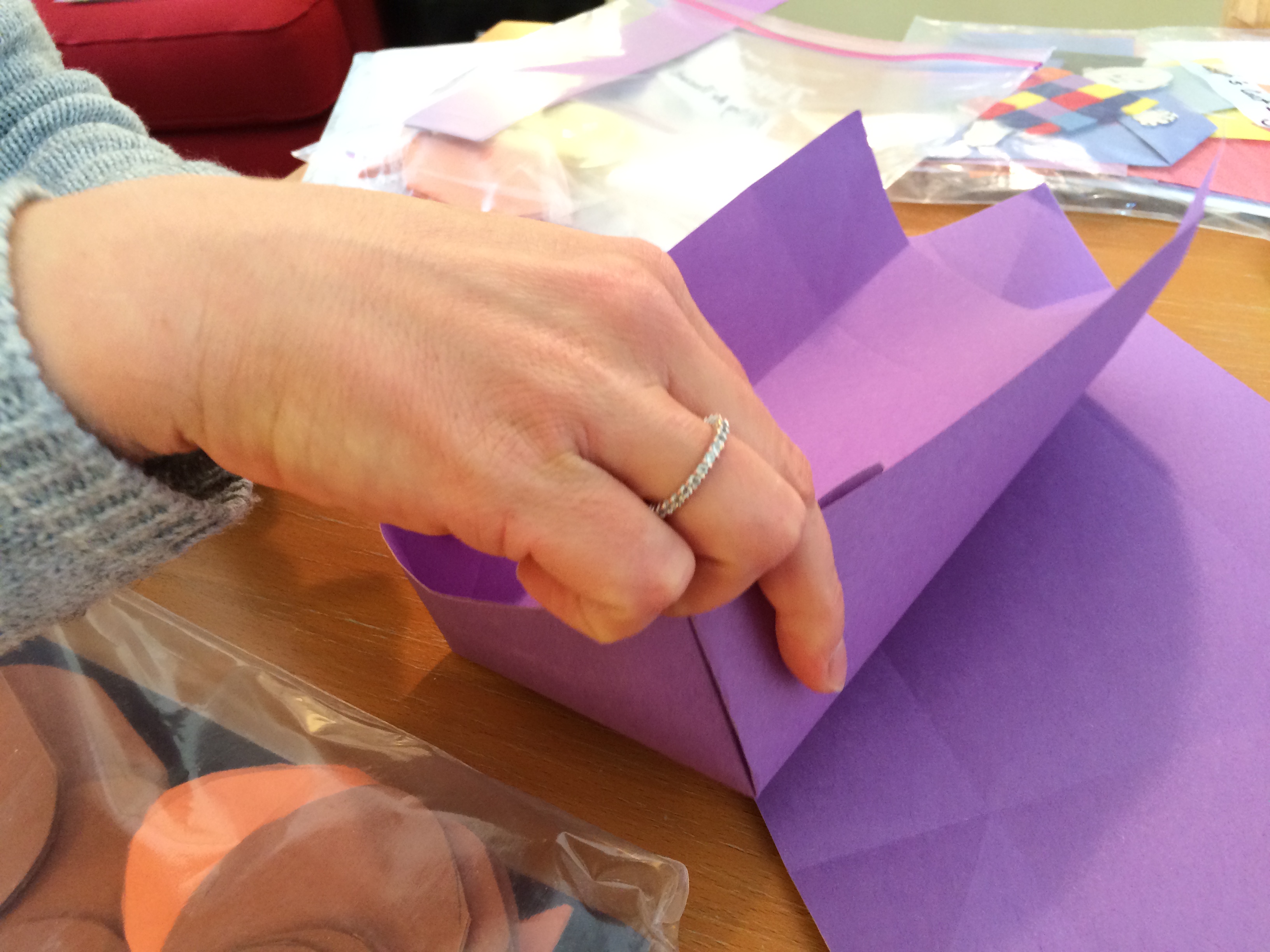 Cut out multiple loaves of bread or single ones: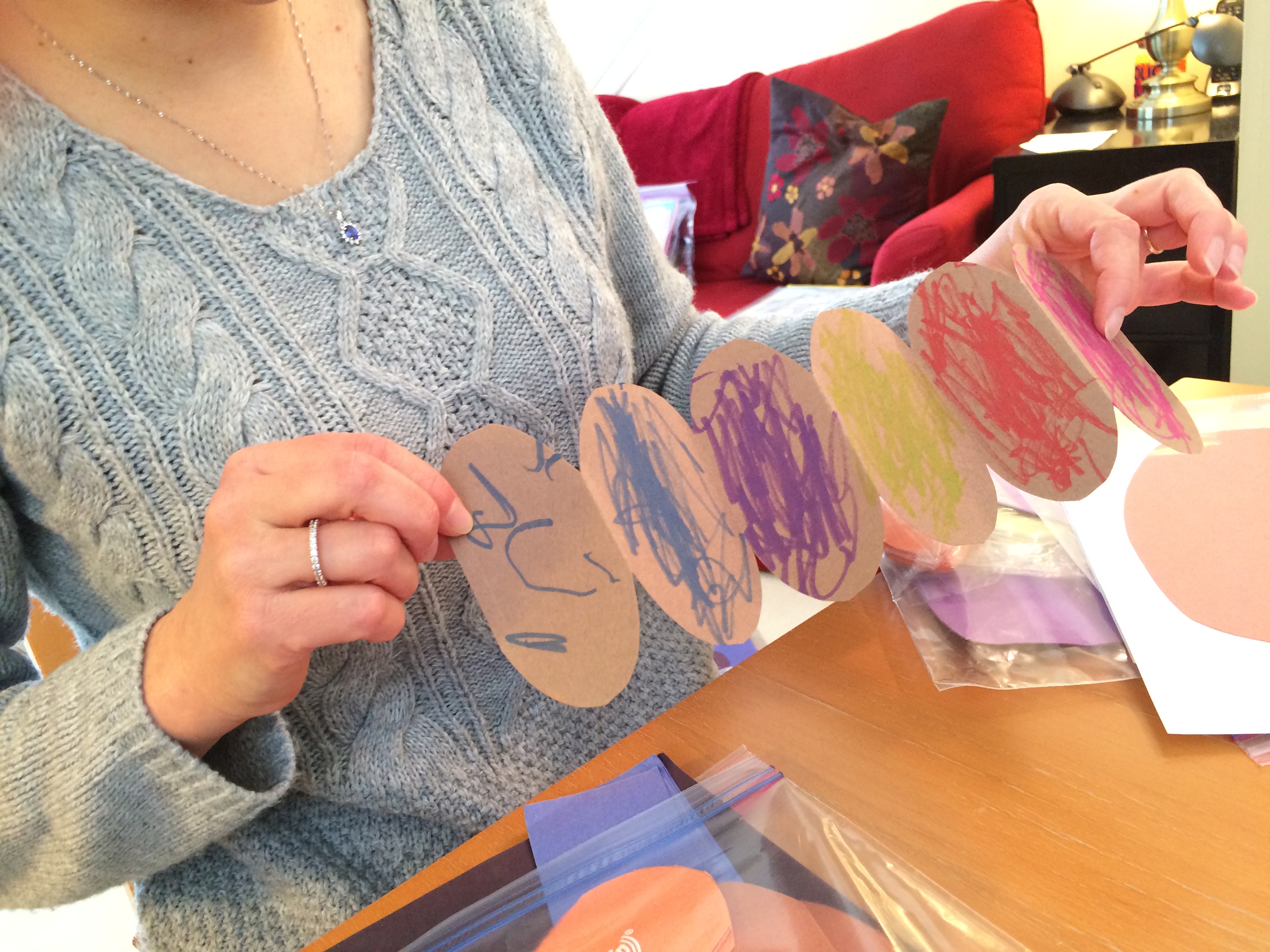 Here is another way to make a basket. Be sure and slit the top so the bread will fit into it: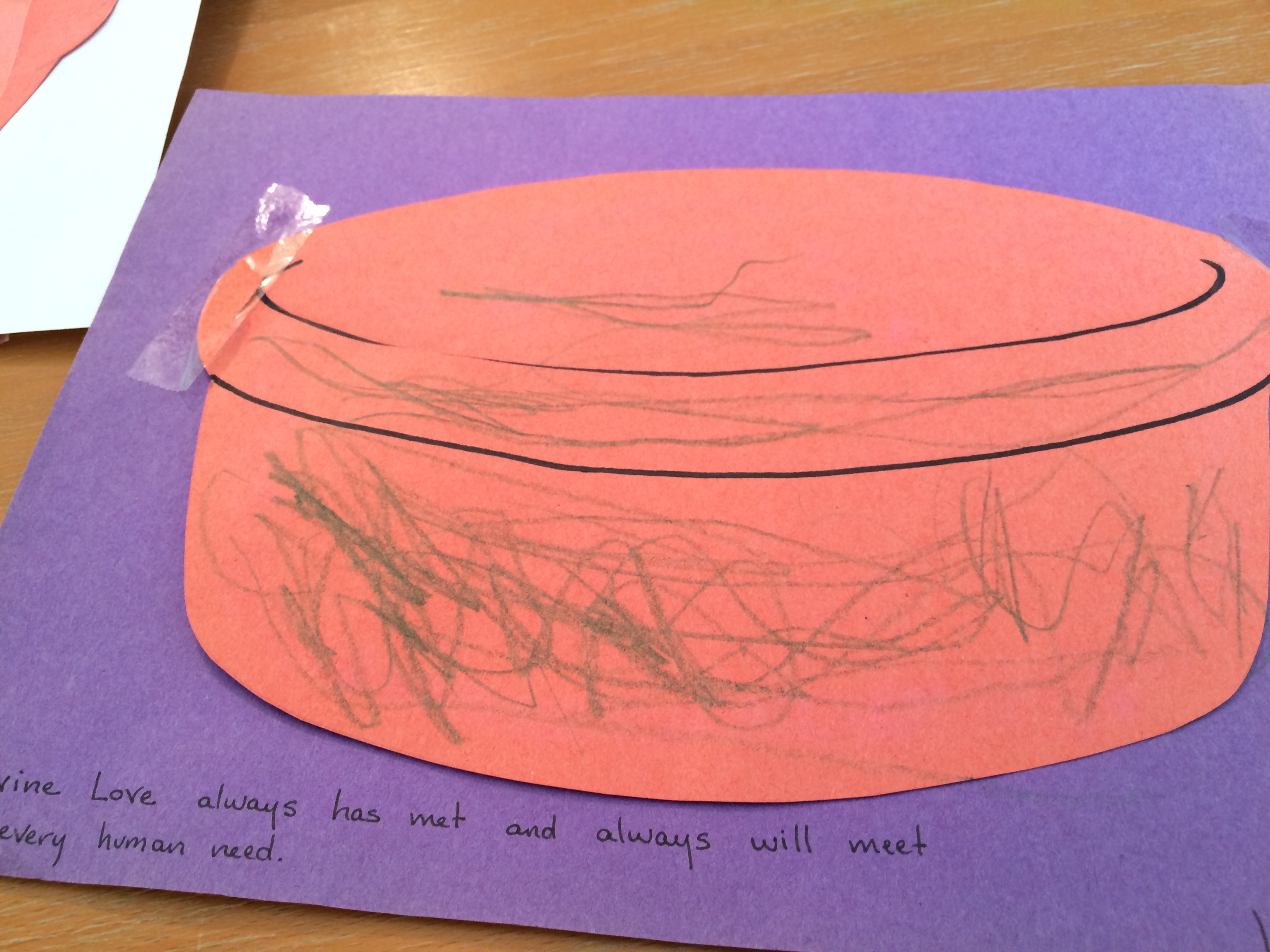 Put the bread in your basket along with the fish: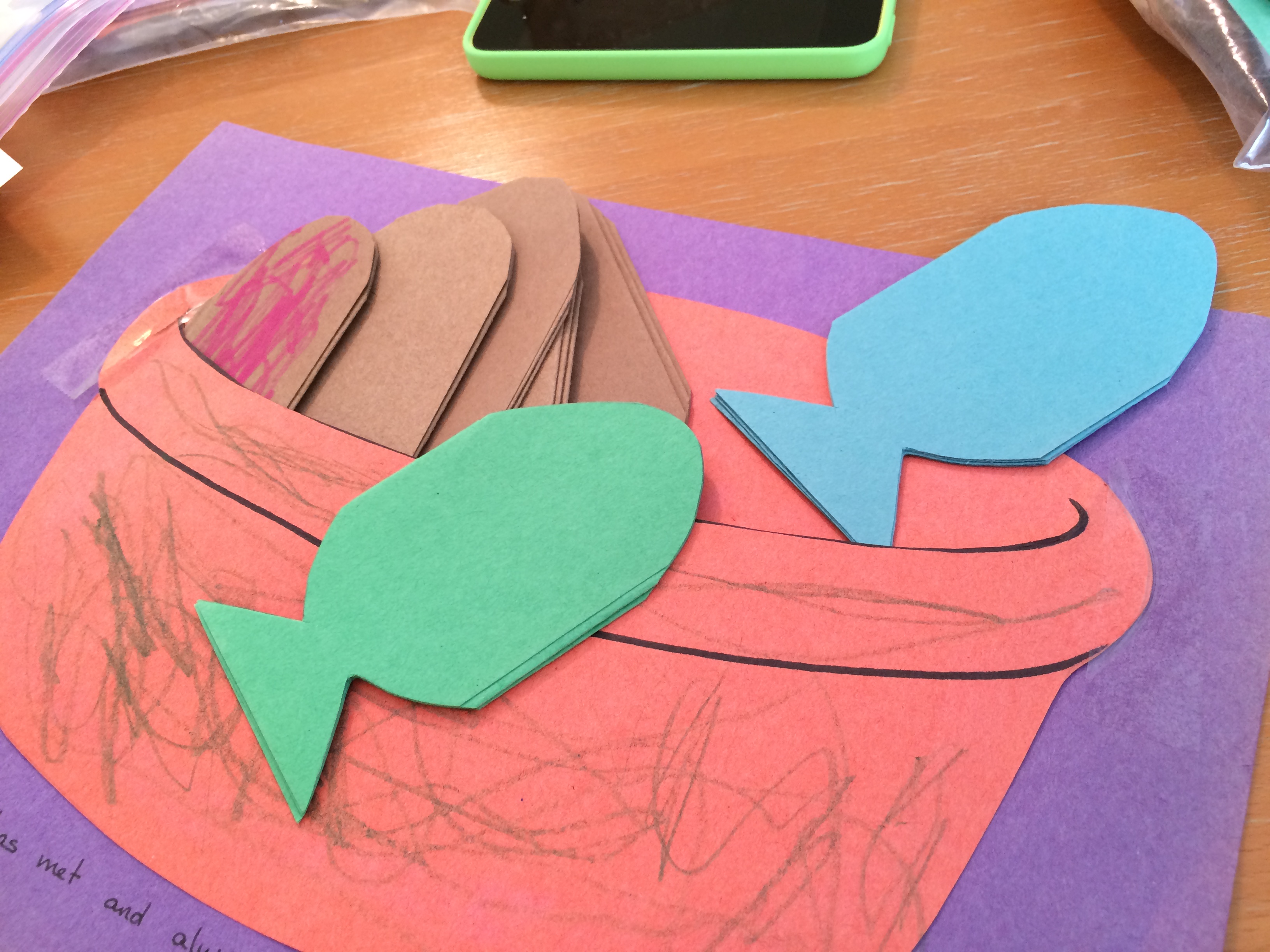 One teacher brought in 5,000 M&M’s so the children could understand how many people that might have been. 